ЧОРТКІВСЬКА    МІСЬКА    РАДА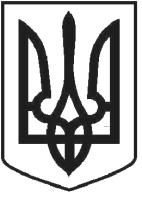 ВИКОНАВЧИЙ КОМІТЕТР І Ш Е Н Н Я (проєкт)2022 року  № Про надання дозволу на влаштування заїзду до земельної ділянки               по вул. Заводська, 4-А, м. ЧортківРозглянувши заяву Ревуцька Ярослави Михайлівни від 29.06.2022, представлені матеріали, та відповідно до Державних будівільних норм України: Б.2.2.-12: 2019 «Планування та забудова території» та В.2.2-5:2018 «Вулиці та дороги населених пунктів», Закону України «Про землеустрій» та рішення Чортківської міської ради від 24.01.2011 № 13 «Про затвердження Правил благоустрою м. Чорткова», керуючись пп. 7, п.«а»  ст. 30, 31, 59 Закону України  «Про місцеве самоврядування в Україні»,  виконавчий комітет міської радиВИРІШИВ :1. Надати дозвіл Ревуцькій Ярославі Михайлівній на влаштування проїзду         до земельної ділянки по вул. Заводська, 4-А, м. Чортків.2. Зобов'язати Ревуцьку Ярославу Михайлівну влаштувати проїзд до земельної ділянки з дотриманням норм та положень Державних будівільних норм України: Б.2.2.-12: 2019 «Планування та забудова території» та В.2.2-5:2018 «Вулиці та дороги населених пунктів», Закону України «Про землеустрій» та рішення Чортківської міської ради від 24.01.2011 № 13 «Про затвердження Правил благоустрою м. Чорткова» та чинного законодавства України у сфері благоустрою. 3. Копію рішення направити управлінню комунального господарства Чортківської міської ради, відділу архітектури та містобудівного кадастру міської ради, заявнику.4. Контроль за виконанням даного рішення покласти на заступника міського голови з питань діяльності виконавчих органів міської ради                         Наталію ВОЙЦЕХОВСЬКУ.Міський голова                                                    	         Володимир ШМАТЬКОН.М. ВойцеховськаІ.В. ЛецанВ.С. Грещук 